Risk assessment templateThis risk assessment acts as a guide to outline some of the common hazards, risks and control measures that might be encountered whilst undertaking a clean-up event. Due to changing weather and water conditions, ideally this risk assessment should be undertaken on the day of the event prior to it commencing.Before undertaking a clean up make sure that you have permission of the landowner.All participants should be briefed by the leader on the risk assessment before the start of the clean-up.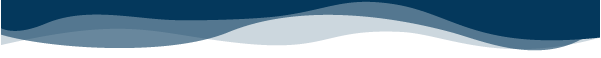 Date of eventLocationEvent LeaderHazardHazardRiskSuggested control measuresAdditional measuresEnvironment conditionsWeather condition - ColdHypothermiaTell participants to wear appropriate clothing and bring extra layersReview the conditions on the day and be aware of deteriorating conditions Environment conditionsWeather condition – HotDehydration, sunburnProvide sun cream and ask participants to bring waterEnvironment conditionsWeather condition – RainSlippery surface; slips trips and fallsAsk participants to wear waterproofs and appropriate footwear with good gripEnvironment conditionsSlippery, uneven, or steep terrainSlips, trips and fallsAsk participants to wear appropriate footwear with good gripTool handling and litter pickingUse of tools: litter pickers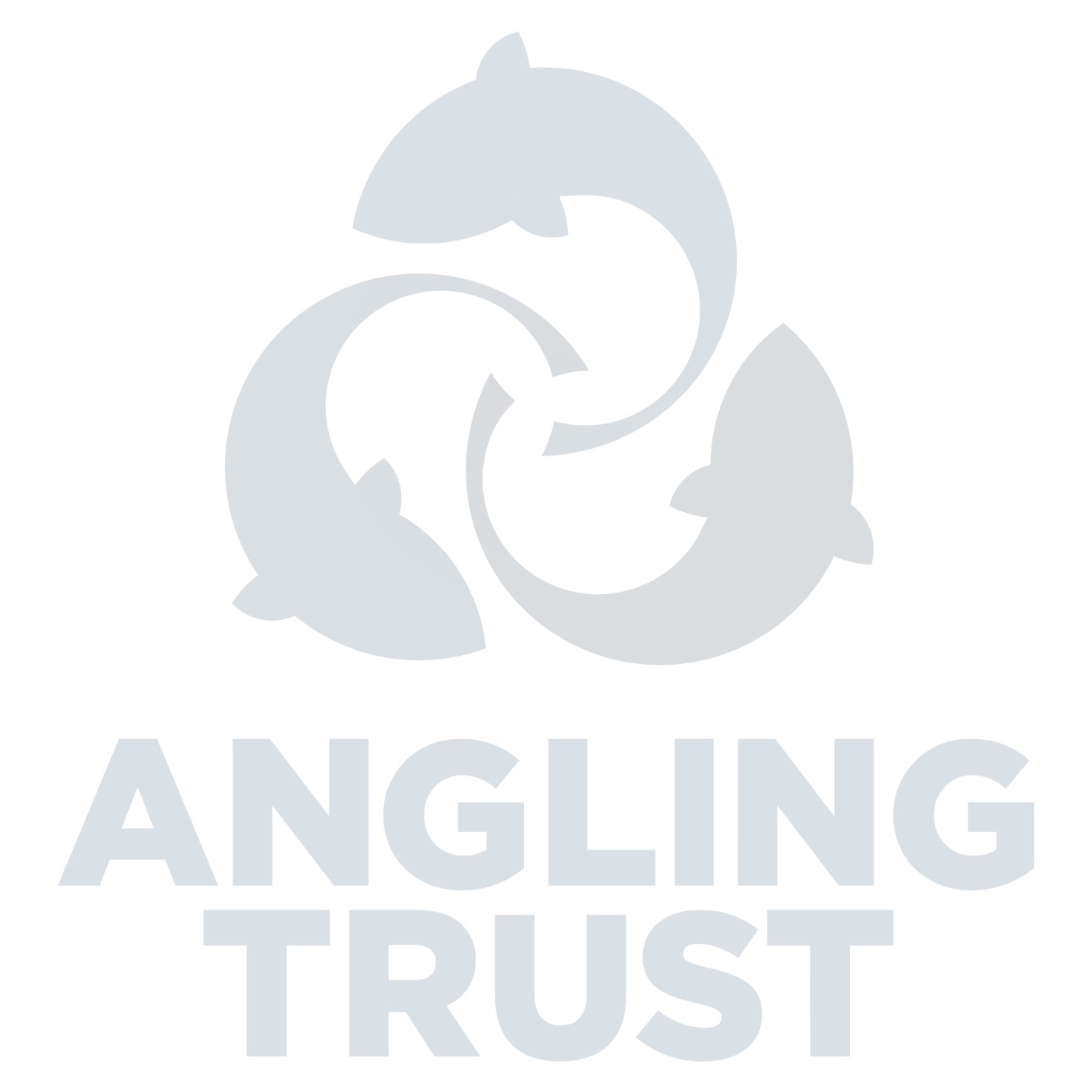 Collision with other users: eye injuryBe aware of other volunteers around the areaWork slowly, minimising splashingKeep the end of the tool away from eyesWhen moving with the tool, keep it pointed at ground height.Leave the tool in a visible, safe location.Tool handling and litter pickingUse of tools: litter pickersTools causing trip hazardLeave the tool in a visible, safe location that will not cause a trip hazardTool handling and litter pickingUse of tools: litter pickersBalance – risk of falling reaching for hard to reach litterDo not overreach for litterTool handling and litter pickingHeavy bagsParticipants are warned not to overfill sacks with rubbish. . Participants are informed to carry and move bags with good formTool handling and litter pickingSharp objects or litter (broken glass, metal, cans)Cuts, punctures, woundsProtective gloves must be worn whilst collecting litterInstruct participants not to handle any visible needles, to note their location and report them to the local authority. Inform participants to use litter pickers wherever possible to pick up litterInform participants not to kneel to avoid cuts or scrapes to the kneesInform participants of the specific container for sharp items that can be safely removed. Contact with the water Water borne diseases and pollutionBecoming sick or unwell from contact with the water e.g. Weils diseaseProtective gloves must be worn whilst collecting litterUse litter pickers to handle litter wherever possibleCarry anti-bacterial hand sanitiser and ensure hands are washed before eatingKeep hands away from mouth and eyes whilst litter pickingAdvise participants to cover any cuts and grazes before they startWash hands thoroughly after the clean upAdvise of symptoms to be aware of for Weils disease including but not limited to: fever, chills, headaches, nausea and vomiting.Avoid outlets e.g. storm water overflowsContact with the water Entering the waterDrowningWhere possible undertake the litter picking from the bank.Advice a participant if they are entering the water, to check the depth for silt prior to entry. Inform the participant to inform someone if they plan on entering the water and to only do so in the presence of another individualOther usersConflictOther water usersBrief the participants to be aware of other water users that might be passing during the event. Where possible, step aside to let them passIf confrontation develops remain calm and summon help as quickly as possibleInvasive speciesInvasive speciesUnintentional transfer of invasive species between water bodiesBrief participants on the risk of spreading invasive non-native species to/and from other water courses. Advice participants to follow Check Clean Dry before and after the litter pick Other hazards not covered aboveOther hazards not covered aboveOther hazards not covered aboveOther hazards not covered above